Wniosek o przyznanie środków rezerwy Krajowego Funduszu Szkoleniowego (KFS)na kształcenie ustawiczne pracowników i pracodawców w 2023 rokuna zasadach określonych w art. 69a i 69b ustawy z dnia 20 kwietnia 2004 r. o promocji zatrudnienia i instytucjach rynku pracy
(Dz. U. z 2023 r. poz. 735 z późn. zm.) oraz Rozporządzenia Ministra Pracy i Polityki Społecznej z dnia 14 maja 2014 r. w sprawie przyznania środków z Krajowego Funduszu Szkoleniowego (t.j. Dz. U. z 2018 r. poz. 117).UWAGA: O środki rezerwy Krajowego Funduszu Szkoleniowego mogą ubiegać się Wnioskodawcy będący Pracodawcami, tj. jednostki organizacyjne, chociażby nie posiadały osobowości prawnej, a także osoby fizyczne, jeżeli zatrudniają one co najmniej jednego pracownika.1 Przedsiębiorstwa powiązane to kategoria ekonomiczna przedsiębiorstw, które tworzą grupę, tzw. jedno przedsiębiorstwo, poprzez bezpośrednią lub pośrednią kontrolę kapitału większościowego lub większości praw głosu (za pośrednictwem umów bądź, w niektórych przypadkach, indywidualnych udziałowców) lub poprzez zdolność wywierania dominującego wpływu na działalność danego przedsiębiorstwa. Definicja jednego przedsiębiorstwa określona jest w art. 2 ust. 2 rozporządzenia Komisji (UE) nr 1407/2013  z dnia 18 grudnia 2013 r. w sprawie stosowania art. 107 i 108 Traktatu o funkcjonowaniu Unii Europejskiej do pomocy de minimis (Dz. Urz. UE L 352 z dnia 24.12.2013 r.).* nie dotyczy mikroprzedsiębiorstw (pod pojęciem mikroprzedsiębiorstwa należy rozumieć przedsiębiorcę, który średniorocznie zatrudnia mniej niż 10 pracowników, a jego roczny obrót lub roczna suma bilansowa nie przekracza 2 mln EURO)CZĘŚĆ IŚwiadomy odpowiedzialności za składanie niezgodnych z prawdą oświadczeń, zaświadczeń i informacji oświadczam, że: Ubiegam /  Nie ubiegam* się o środki na kształcenie ustawiczne pracowników i pracodawcy objętych niniejszym wnioskiem w innym Powiatowym Urzędzie Pracy. Jestem /  Nie jestem* Pracodawcą w rozumieniu art. 3 ustawy z dnia 26 czerwca 1974 r. – Kodeks pracy. Zatrudniam /  Nie zatrudniam* co najmniej jednego pracownika na podstawie przepisów Kodeksu pracy.Osoby wskazane w ramach niniejszego wniosku do objęcia kształceniem ustawicznym w ramach środków KFS  są /  nie są* zatrudnione na podstawie umowy o pracę.   Nie dotyczy (kształcenie ustawiczne dla Pracodawcy)*Osoby wskazane w ramach niniejszego wniosku do objęcia kształceniem ustawicznym w ramach środków rezerwy KFS nie są osobami współpracującymi zgodnie z art. 8 ust. 11 ustawy o systemie ubezpieczeń społecznych.Finansowanie kosztów kształcenia ustawicznego nie obejmuje kosztów związanych z zakwaterowaniem, wyżywieniem oraz kosztów delegacji. Zalegam /  Nie zalegam* w dniu złożenia niniejszego wniosku z wypłacaniem wynagrodzeń pracownikom oraz z opłacaniem należnych składek na ubezpieczenia społeczne, zdrowotne, Fundusz Pracy, Fundusz Gwarantowanych Świadczeń Pracowniczych oraz Fundusz Emerytur Pomostowych. Zalegam /  Nie zalegam* w dniu złożenia wniosku z opłacaniem innych danin publicznych. Posiadam /  Nie posiadam* w dniu złożenia wniosku nieuregulowanych w terminie zobowiązań cywilnoprawnych.Złożone załączniki oraz dane zawarte we wniosku są zgodne ze stanem faktycznym i prawnym.* właściwe zaznaczyć………………………………….						..……..………..……………..………………………………………(miejscowość, data)	(czytelny podpis, pieczątka Pracodawcy lub osoby uprawnionej do reprezentowania Pracodawcy)CZĘŚĆ IIW imieniu podmiotu, który reprezentuję, oświadczam, że:Znana jest mi treść regulacji prawnych określonych w:art. 69a i 69b ustawy z dnia 20 kwietnia 2004 r. o promocji zatrudnienia i instytucjach rynku pracy
(Dz. U. z 2023 r. poz. 735 z późn. zm.),Rozporządzeniu Ministra Pracy i Polityki Społecznej z dnia 14 maja 2014 r. w sprawie przyznawania środków z Krajowego Funduszu Szkoleniowego (t.j. Dz. U. z 2018 r. poz. 117).Zapoznałem się z treścią ogłoszenia o naborze wniosków o przyznanie środków Krajowego Funduszu Szkoleniowego na kształcenie ustawiczne pracowników i pracodawcy.Zapoznałem się z treścią Zasad przyznawania pracodawcy środków rezerwy Krajowego Funduszu Szkoleniowego w Powiatowym Urzędzie Pracy w Legionowie w 2023 roku.Przyjmuję do wiadomości, że:wniosek może być złożony, jeżeli Pracodawca posiada siedzibę lub prowadzi działalność na terenie powiatu legionowskiego,kształcenie ustawiczne pracowników i pracodawcy w ramach KFS jest finansowane ze środków publicznych i w związku z tym podlega szczególnym zasadom rozliczania,wnioskowane działania powinny rozpocząć się w 2023 roku, jednak nie wcześniej niż po zawarciu stosownej umowy z Urzędem oraz zakończyć do 30 listopada 2023 roku (wyjątek stanowią studia podyplomowe, których okres realizacji będzie wynikał z planu studiów). Przyznane środki muszą zostać wydatkowane w całości najpóźniej do dnia 30 listopada 2023 roku.wysokość wsparcia ze środków rezerwy KFS może wynieść:80% kosztów kształcenia ustawicznego, nie więcej jednak niż 300% przeciętnego wynagrodzenia 
w danym roku na jednego uczestnika (pozostałe 20% kosztów pokrywa pracodawca w ramach środków własnych),100% kosztów kształcenia ustawicznego – jeśli pracodawca należy do grupy mikroprzedsiębiorców,
nie więcej jednak niż 300% przeciętnego wynagrodzenia w danym roku na jednego uczestnika,przy wyliczaniu wkładu własnego pracodawcy nie należy uwzględniać innych kosztów, które pracodawca ponosi w związku z udziałem pracowników w kształceniu ustawicznym, np. wynagrodzenia za godziny nieobecności w pracy w związku z uczestnictwem w zajęciach, kosztów delegacji w przypadku konieczności dojazdu do miejscowości innej niż miejsce pracy, zakwaterowania, wyżywienia, kosztu udostępnienia przez pracodawcę organizatorowi kształcenia sali/pomieszczeń/sprzętu i innych kwestii niezwiązanych ze środkami finansowymi pracodawcy itp.; wkładem własnym nie może być podatek VAT od realizowanego kształcenia ustawicznego,w ramach środków rezerwy KFS wyklucza się możliwość:refundacji wydatków poniesionych przez Pracodawcę przed dniem złożenia wniosku oraz podpisania umowy z Urzędem,finansowania Pracodawcy zaległych opłat za zrealizowane wsparcie,finansowania kształcenia ustawicznego pracownikom przebywającym na urlopie bezpłatnym, macierzyńskim, ojcowskim, rodzicielskim lub wychowawczym,finansowania kształcenia ustawicznego osób współpracujących przy prowadzeniu działalności gospodarczej (zgodnie z art. 8 ust. 11 ustawy o systemie ubezpieczeń społecznych za osobę współpracującą uważa się: małżonka, dzieci własne lub dzieci drugiego małżonka i dzieci przysposobione, rodziców, macochę i ojczyma pozostających we wspólnym gospodarstwie domowym i współpracujących przy prowadzeniu działalności gospodarczej),finansowania kształcenia ustawicznego, które Pracodawca jest obowiązany zapewnić na mocy odrębnych przepisów,przeznaczenia środków na opłacenie kosztów kształcenia ustawicznego, które zostały sfinansowane
z innych źródeł publicznych,sfinansowania staży podyplomowych i szkoleń specjalizacyjnych dla lekarzy i lekarzy dentystów,sfinansowania staży podyplomowych i szkoleń specjalizacyjnych pielęgniarek i położnych zwanych „specjalizacją”, o których mowa w art. 67 ustawy z dnia 15 lipca 2011 roku o zawodach pielęgniarki 
i położnej (Dz. U. z 2022 r., poz. 2702), finansowania kształcenia ustawicznego dla: osób zatrudnionych na podstawie umów cywilnoprawnych; pracowników, którzy przebywają na urlopach macierzyńskich, rodzicielskich, wychowawczych, bezpłatnych; udziałowca spółki z ograniczoną odpowiedzialnością; członka organów zarządzających lub innej osoby upoważnionej do reprezentowania spółki w czynnościach z zakresu prawa pracy, jeśli nie spełniają definicji pracownika,finansowania kształcenia ustawicznego realizowanego przez usługodawcę, z którym Pracodawca jest powiązany osobowo lub kapitałowo, gdzie przez powiązanie kapitałowe lub osobowe rozumie się wzajemne powiązania między pracodawcą lub osobami upoważnionymi do zaciągania zobowiązań 
w imieniu pracodawcy, polegające w szczególności na:uczestniczeniu w spółce jako wspólnik spółki cywilnej lub spółki osobowej,posiadaniu co najmniej 10% udziałów lub akcji,pełnieniu funkcji członka organu nadzorczego lub zarządzającego, prokurenta, pełnomocnika,pozostawaniu w związku małżeńskim, w stosunku pokrewieństwa lub powinowactwa w linii prostej, pokrewieństwa lub powinowactwa w linii bocznej do drugiego stopnia lub w stosunku przysposobienia, opieki lub kurateli.polisa ubezpieczeniowa dla uczestników kształcenia ustawicznego może być zawarta w zakresie ograniczonym i dotyczyć ubezpieczenia w drodze do i z miejsca kształcenia oraz w okresie odbywania się samego kształcenia,Urząd w sytuacjach budzących wątpliwości (np. ceny szkoleń odbiegających od zazwyczaj spotykanych na rynku usług szkoleniowych, nie posiadanie odpowiedniego PKD wskazującego na prowadzenie działalności szkoleniowej przez instytucję, nieprzekonujące uzasadnienie potrzeby odbycia kształcenia ustawicznego lub inne), zobowiąże Pracodawcę do złożenia wyjaśnień i szczegółowego uzasadnienia dofinansowania kształcenia ustawicznego w wybranej przez niego instytucji. Niezłożenie wyjaśnień lub nieprzekonujące uzasadnienie może być podstawą do nieuwzględnienia wniosku Pracodawcy,przyznanie środków rezerwy KFS na kształcenie ustawiczne pracowników i pracodawcy jest dokonywane na podstawie umowy cywilnoprawnej, a nie na podstawie decyzji administracyjnej –
w związku  z powyższym od odmowy przyznania tych środków nie przysługują żadne środki odwoławcze,w uzasadnionych przypadkach Urząd zastrzega sobie prawo zobowiązania Pracodawcy
do zabezpieczenia spłaty ewentualnych roszczeń wynikających z niedotrzymania warunków umowy 
w formie wskazanej przez Urząd,w przypadku podpisania umowy, Urząd ma prawo przeprowadzenia u Pracodawcy kontroli w zakresie przestrzegania postanowień zawartej umowy, wydatkowania środków KFS zgodnie z przeznaczeniem, właściwego dokumentowania i rozliczania otrzymanych i wydatkowanych środków.Przyjmuję do wiadomości fakt, iż środki Krajowego Funduszu Szkoleniowego są środkami publicznymi
w rozumieniu ustawy z dnia 27 sierpnia 2009 r. o finansach publicznych (Dz. U. z 2022 r. poz. 1634 z pózn.zm.). Zgodnie z ustawą z dnia 11 marca 2004 r. o podatku od towarów i usług (Dz. U. z 2022 r. poz. 931 z pózn.zm.) oraz Rozporządzeniem Ministra Finansów z dnia 20 grudnia 2013 r. w sprawie zwolnień od podatku od towarów i usług oraz warunków stosowania tych zwolnień (t.j. Dz. U. z 2023 r. poz. 955 z późn. zm.), zwolniono od podatku usługi kształcenia zawodowego lub przekwalifikowania zawodowego, finansowane
w co najmniej 70% ze środków publicznych oraz świadczenie usług i dostawę towarów ściśle z tymi usługami związane. Jednocześnie zobowiązuję się każdorazowo poinformować świadczącego usługę o finansowaniu kosztów kształcenia ustawicznego ze środków Krajowego Funduszu Szkoleniowego i ich udziale
w całkowitym koszcie realizowanej usługi.Przyjmuję do wiadomości, że Powiatowy Urząd Pracy w Legionowie jako administrator danych osobowych wyznaczył Inspektora Ochrony Danych, z którym mogę się skontaktować pod adresem poczty elektronicznej: dpo@puplegionowo.pl oraz będzie przetwarzał dane osobowe dotyczące mojej osoby/podmiotu oraz wyznaczonej przeze mnie osoby do kontaktów z urzędem dla celów związanych z rozpatrywaniem wniosku oraz realizacją umowy o finansowanie z KFS działań obejmujących kształcenie ustawiczne pracowników 
i pracodawcy, o których mowa w ustawie z dnia 20 kwietnia 2004 r. o promocji zatrudnienia i instytucjach rynku pracy, na podstawie Rozporządzenia Parlamentu Europejskiego i Rady (UE) 2016/679 z dnia 27 kwietnia 2016 r. w sprawie ochrony osób fizycznych w związku z przetwarzaniem danych osobowych i w sprawie swobodnego przepływu takich danych oraz uchylenia dyrektywy 95/46/WE (ogólne rozporządzenie 
o ochronie danych). Jednocześnie oświadczam, że zostałem/am poinformowany/a oraz poinformowałem wyznaczoną przeze mnie osobę do kontaktów z urzędem o przysługujących nam prawach w zakresie przetwarzania danych osobowych, które zostały umieszczone w obowiązku informacyjnym na stronie internetowej urzędu: legionowo.praca.gov.pl/urzad/ochrona-danych-osobowych oraz na tablicy informacyjnej w budynku przy głównym wejściu, a także przekazałem wszystkim pracownikom, których dane zostały zawarte we wniosku, informację dotyczącą przetwarzania danych osobowych w Powiatowym Urzędzie Pracy w Legionowie, stanowiącą Załącznik 1 do niniejszego wniosku. Mam świadomość obowiązku:zawarcia z pracownikiem, któremu zostaną sfinansowane koszty kształcenia ustawicznego ze środków KFS, umowy określającej prawa i obowiązki stron, a w szczególności warunki zwrotu poniesionych kosztów kształcenia, o której mowa w art. 69b ust. 3 ustawy z dnia 20 kwietnia 2004 r. o promocji zatrudnienia 
i instytucjach rynku pracy,zachowania statusu pracodawcy przez cały okres realizacji kształcenia ustawicznego finansowanego 
ze środków KFS,utrzymania zatrudnienia pracownika, którego kieruję na kształcenie ustawiczne finansowane ze środków KFS przez okres realizacji kształcenia,zwrotu środków w sytuacji gdy pracownik nie ukończył kształcenia ustawicznego z powodu rozwiązania 
z nim stosunku pracy przez Pracodawcę lub rozwiązania przez pracownika stosunku pracy z Pracodawcą lub gdy umowę o pracę z pracownikiem rozwiązano na podstawie art. 52 Kodeksu pracy, bądź niedotrzymania przez Pracodawcę warunków umowy zawartej z Urzędem.Wiarygodność złożonych zaświadczeń, oświadczeń oraz informacji zawartych we wniosku oraz 
w załączonych dokumentach potwierdzam własnoręcznym podpisem.………………………………….						..……..………..……………..………………………………………(miejscowość, data)	(czytelny podpis, pieczątka Pracodawcy lub osoby uprawnionej do reprezentowania Pracodawcy)Kopię dokumentu potwierdzającego oznaczenie formy prawnej prowadzonej działalności – w przypadku braku wpisu do Krajowego Rejestru Sądowego (KRS) lub Centralnej Ewidencji i Informacji o Działalności Gospodarczej (CEiDG):w przypadku spółki cywilnej – umowa spółki cywilnej wraz z ewentualnymi wprowadzonymi do niej zmianami,w przypadku stowarzyszenia, fundacji czy spółdzielni – statut,inne dokumenty - właściwe np. dla jednostek budżetowych, szkół, przedszkoli (tj. regulamin, uchwała, akt założycielski, itp.).Pełnomocnictwo do reprezentowania Pracodawcy w oryginale, w postaci notarialnie potwierdzonej kopii lub kopii potwierdzonej za zgodność z oryginałem przez osobę lub osoby udzielające pełnomocnictwa
(tj. osobę lub osoby uprawnione do reprezentacji Pracodawcy). Podpis lub podpisy osób uprawnionych
do występowania w obrocie prawnym w imieniu Pracodawcy muszą być czytelne i/lub opatrzone pieczątkami imiennymi – wymagane tylko w przypadku, gdy wniosek i umowę w imieniu Pracodawcy podpisuje pełnomocnik, nie wskazany do reprezentowania Pracodawcy w dokumencie rejestrowym.Dokument potwierdzający miejsce prowadzenia działalności przez Pracodawcę – wymagany jeżeli, miejsce prowadzenia działalności nie jest wskazane w dokumencie rejestrowym. Pracodawca zobowiązany jest przedstawić np. umowę najmu lokalu/dzierżawy bez ujawniania informacji handlowych.W przypadku, gdy o pomoc wnioskuje wspólnik spółki cywilnej lub osobowej w związku z działalnością prowadzoną w tej spółce, należy podać następujące informacje dotyczące tej spółki: nazwę, adres siedziby, NIP.Informacja dotycząca przetwarzania danych osobowych w Powiatowym Urzędzie Pracy w Legionowie (Załącznik nr 1).Informacje przedstawiane przy ubieganiu się o pomoc de minimis, tj.:Oświadczenie Pracodawcy dotyczące podleganiu przepisom pomocy publicznej (Załącznik nr 2)
oraz obligatoryjnie odpowiedni formularz wg poniższych założeń:dla Pracodawców prowadzących działalność poza sektorem rolnictwa i rybołówstwa -  Formularz informacji przedstawianych przy ubieganiu się o pomoc de minimis (załącznik do rozporządzenia Rady Ministrów z dnia 24 października 2014 r. (Dz. U. z 2014 r., poz. 1543),dla Pracodawców ubiegających się o pomoc w rolnictwie lub rybołówstwie - Formularz informacji przedstawianych przy ubieganiu się o pomoc de minimis w rolnictwie lub rybołówstwie (załącznik do rozporządzenia Rady Ministrów z dnia 11 czerwca 2010 r. (Dz. U. z 2016 r., poz. 238).UWAGA: Powyższy Formularz informacji powinna wypełnić i podpisać osoba uprawniona do reprezentowania Pracodawcy (np. właściciel, prezes – jako osoby odpowiedzialne za zamieszczone dane).W przypadku, gdy Pracodawca otrzyma pomoc od dnia złożenia wniosku do dnia podpisania umowy
z Urzędem, dodatkowo zobowiązany jest do złożenia dodatkowych oświadczeń i formularza, o których mowa w pkt 6 ppkt a) i b).Oświadczenie Pracodawcy o otrzymanej pomocy de minimis (Załącznik nr 3),Oświadczenie Pracodawcy o nie podleganiu wykluczeniu z ubiegania się o udzielenie wsparcia (Załącznik nr 4).Informacje dotyczące wybranego realizatora/ów kształcenia ustawicznego (Załącznik nr 5) - wypełniony oddzielnie dla każdej formy kształcenia ustawicznego z KFS).Program kształcenia ustawicznego / zakres egzaminu, z wyłączeniem programów kształcenia, które wynikają z przepisów odrębnych. W przypadku przepisów odrębnych w programie kształcenia należy wskazać podstawę prawną lub zakres egzaminu (Załącznik nr 6) - wypełniony oddzielnie dla każdej formy kształcenia ustawicznego z KFS).Wzór dokumentu wystawianego przez realizatora usługi potwierdzającego kompetencje nabyte przez uczestnika/ów kształcenia ustawicznego, o ile nie wynika on z przepisów powszechnie obowiązujących
(w przypadku jeżeli ww. wzór wynika z przepisów powszechnie obowiązujących należy wskazać
ww. przepisy).Szczegółowe informacje dotyczące kształcenia ustawicznego pracownika/pracodawcy (Załącznik nr 7) – wypełniony oddzielnie dla każdej osoby planowanej do objęcia kształceniem ustawicznym z KFS).Oświadczenie Pracodawcy w odniesieniu do Priorytetu B (obligatoryjnie składa Pracodawca, który ubiega się o środki rezerwy na kształcenie ustawiczne w ramach Priorytetu B).Oświadczenie Pracodawcy w odniesieniu do Priorytetu C (obligatoryjnie składa Pracodawca, który ubiega się o środki rezerwy na kształcenie ustawiczne w ramach Priorytetu C).Załącznik nr 1do Wniosku o przyznanie środków rezerwy Krajowego Funduszu Szkoleniowego (KFS)na kształcenie ustawiczne pracowników i pracodawcówINFORMACJA DOTYCZĄCA PRZETWARZANIA DANYCH OSOBOWYCHw Powiatowym Urzędzie Pracy w LegionowieW związku z przetwarzaniem Pani/Pana danych osobowych informujemy – zgodnie z art. 13 i art. 14 Rozporządzenia Parlamentu Europejskiego i Rady (UE) 2016/679 z dnia 27.04.2016 r. w sprawie ochrony osób fizycznych w związku z przetwarzaniem danych osobowych i w sprawie swobodnego przepływu takich danych oraz uchylenia dyrektywy 95/46/WE (ogólne rozporządzenie
o ochronie danych), (Dz. Urz. UE L z 04.05.2016 r., Nr 119, s. 1), zwanego dalej w skrócie „RODO”, iż:Administrator danychAdministratorem Pani/Pana danych osobowych jest Powiatowy Urząd Pracy w Legionowie z siedzibą przy ulicy 
gen. Władysława Sikorskiego 11, Legionowo, tel. (22) 774 25 16, (22) 774 27 73, faks (22) 774 22 88, e-mail: wale@praca.gov.pl Inspektor ochrony danychAdministrator wyznaczył Inspektora Ochrony Danych, z którym może się Pani/Pan skontaktować w sprawach związanych z ochroną danych osobowych, w następujący sposób:pod adresem poczty elektronicznej: dpo@puplegionowo.pl,pisemnie na adres siedziby Administratora.Podstawa prawna i cele przetwarzania danych osobowychPrzetwarzanie Pani/Pana danych odbywa się na podstawie art. 6 ust. 1 lit b RODO dla celów związanych z rozpatrywaniem wniosku oraz realizacją umowy o sfinansowanie z Krajowego Funduszu Szkoleniowego działań obejmujących kształcenie ustawiczne pracowników i pracodawcy, w tym prowadzenia kontroli wykonania umowy, podpisanej z Pracodawcą,
u którego jest Pani/Pan zatrudniony. Administrator przetwarza następujące kategorie Pani/Pana danych osobowych: imię i nazwisko, stanowisko, wykształcenie, grupa wiekowa. Odbiorcy danych osobowychDane będą przekazywane innym podmiotom m.in. dostawcom oprogramowania, z którego korzysta Administrator w ramach prowadzonego serwisu oraz podmiotom uprawnionych do ich przetwarzania na podstawie przepisów prawa.Okres przechowywania danych osobowychPani/Pana dane osobowe będą przechowywane jedynie w okresie niezbędnym do spełnienia celu, dla którego zostały zebrane lub w okresie wskazanym przepisami prawa.Po spełnieniu celu, dla którego Pani/Pana dane zostały zebrane, mogą one być przechowywane jedynie w celach archiwalnych, przez okres, który wyznaczony zostanie przede wszystkim na podstawie rozporządzenia Prezesa Rady Ministrów w sprawie instrukcji kancelaryjnej, jednolitych rzeczowych wykazów akt oraz instrukcji w sprawie organizacji i zakresu działania archiwów zakładowych, chyba że przepisy szczególne stanowią inaczej.Prawa osób, których dane dotyczą, w tym dostępu do danych osobowychNa zasadach określonych przepisami RODO, posiada Pani/Pan prawo do żądania od administratora:dostępu do treści swoich danych osobowych,sprostowania (poprawiania) swoich danych osobowych,ograniczenia przetwarzania swoich danych osobowych w momencie gdy prawidłowość przetwarzania danych osobowych jest kwestionowana,przenoszenia swoich danych osobowych w zakresie danych przetwarzanych na podstawie wyrażonej przez Panią/Pana zgody,a ponadto, posiada Pani/Pan prawo do wniesienia sprzeciwu wobec przetwarzania Pani/Pana danych.Nie posiada Pani/Pan prawa do usunięcia swoich danych osobowych.Prawo wniesienia skargi do organu nadzorczegoGdy uzna Pani/Pan, iż przetwarzanie Pani/Pana danych osobowych narusza przepisy o ochronie danych osobowych, przysługuje Pani/Panu prawo do wniesienia skargi do organu nadzorczego, którym jest Prezes Urzędu Ochrony Danych Osobowych.ŹRÓDŁA DANYCHPani/Pana dane pochodzą z następujących źródeł: Przekazane przez Pracodawcę u którego jest Pani/Pan zatrudniony, a starającego się o sfinansowanie kształcenia ustawicznego z Krajowego Funduszu Szkoleniowego.Informacja o wymogu/dobrowolności podania danych oraz konsekwencjach niepodania danych osobowychPozyskanie Pani/Pana danych osobowych jest wymogiem podpisania umowy o sfinansowanie działań obejmujących kształcenie ustawiczne na podstawie założeń programu Krajowego Funduszu Szkoleniowego.Zautomatyzowane podejmowanie decyzji, profilowaniePani/Pana dane osobowe nie będą podlegały zautomatyzowanemu podejmowaniu decyzji i nie będą profilowane.………………………………….						……….………..……………..………………………………………(miejscowość, data)	(czytelny podpis, pieczątka Pracodawcy lub osoby uprawnionej do reprezentowania Pracodawcy)Załącznik nr 2do Wniosku o przyznanie środków rezerwy Krajowego Funduszu Szkoleniowego (KFS) 
na kształcenie ustawiczne pracowników i pracodawcówOŚWIADCZENIE PRACODAWCYdotyczące podleganiu przepisom pomocy publicznejW związku z ubieganiem się o przyznanie pomocy de minimis/ pomocy de minimis w sektorze rolnym/ pomocy de minimis w sektorze rybołówstwa i akwakulturyoświadczam, że prowadzę /  nie prowadzę* działalność gospodarczą w rozumieniu prawa konkurencji Unii 
Europejskiej [1],punkty od 2) do 4) wypełnia Pracodawca, który zaznaczył powyżej, iż prowadzi działalność gospodarczą
w rozumieniu prawa konkurencji UE, tj. będący beneficjentem pomocy publicznej [2] podlegam stosowaniu /  nie podlegam stosowaniu* przepisów Rozporządzenia Komisji (UE)
Nr 1407/2013 z dnia 18 grudnia 2013r. w sprawie stosowania art. 107 i 108 Traktatu o funkcjonowaniu Unii Europejskiej do pomocy de minimis (Dz. Urz. UE L 352 z 24.12.2013), podlegam stosowaniu /  nie podlegam stosowaniu* przepisów Rozporządzenia Komisji (UE)
Nr 1408/2013 z dnia 18 grudnia 2013r. w sprawie stosowania art. 107 i 108 Traktatu o funkcjonowaniu Unii Europejskiej do pomocy de minimis w sektorze rolnym (Dz. Urz. UE L 352 z 24.12.2013,), oraz Rozporządzenia Komisji (UE) nr 2019/316 z dnia 21 lutego 2019 r. zmieniającym rozporządzenie Komisji (UE) nr 1408/2013 (Dz. Urz. UE L 51 z 21.02.2019), podlegam stosowaniu /  nie podlegam stosowaniu* przepisów Rozporządzenia Komisji (UE)
Nr 717/2014 z dnia 27 czerwca 2014r. w sprawie stosowania art. 107 i 108 Traktatu o funkcjonowaniu Unii Europejskiej do pomocy de minimis w sektorze rybołówstwa i akwakultury (Dz. Urz. UE L 190 z 28.6.2014, 
s. 45),w okresie od dnia złożenia niniejszego wniosku do dnia podpisania umowy z urzędem pracy zobowiązuję się do niezwłocznego poinformowania Urzędu o fakcie uzyskania takiej pomocy i złożenia dodatkowych dokumentów potwierdzających wielkość uzyskanej pomocy,jestem świadomy obowiązku zwrotu wypłaconych środków w przypadku naruszenia wymogów dotyczących dopuszczalnej pomocy publicznej.* właściwe zaznaczyć XObjaśnienia:[1] Przedsiębiorca to każdy podmiot zaangażowany w działalność gospodarczą, niezależnie od jego formy prawnej 
i źródeł jego finansowania. Co więcej, nie ma znaczenia, czy jest to podmiot nastawiony na zysk, czy też nie. Przedsiębiorcą może być więc również stowarzyszenie, czy fundacja, które nie działają z zamiarem osiągania zysku. Należy podkreślić,
iż przepisy prawa unijnego znajdują zastosowanie także w odniesieniu do podmiotów sektora publicznego prowadzących działalność gospodarczą, np. spółek jednostek samorządu terytorialnego, a nawet samych jednostek samorządu terytorialnego. Dlatego należy przede wszystkim wziąć pod uwagę, czy wnioskodawca prowadzi taką działalność, która może generalnie podlegać normalnym zasadom gry rynkowej (nawet, jeśli w konkretnych warunkach motyw zysku jest wyłączony). Działalnością gospodarczą, według unijnego prawa konkurencji, będzie zaś (rozumiane bardzo szeroko) oferowanie na rynku towarów bądź świadczenie na nim usług. Należy zwrócić uwagę, że zakres tego pojęcia jest szerszy niż w prawie krajowym (art. 3 ustawy z dnia 6 marca 2018 r. – Prawo przedsiębiorców Dz. U. z 2023 r. poz. 221 z późn. zm.), ponieważ działalność może mieć charakter gospodarczy, w rozumieniu unijnego prawa konkurencji, także w przypadku gdy nie ma charakteru zarobkowego, czy też nie jest prowadzona w sposób zorganizowany lub ciągły.[2] Beneficjent pomocy publicznej – należy przez to rozumieć podmiot prowadzący działalność gospodarczą, w tym podmiot prowadzący działalność w zakresie rolnictwa lub rybołówstwa, bez względu na formę organizacyjno – prawną oraz sposób finansowania, który otrzymał pomoc publiczną.UWAGA:Finansowanie kosztów kształcenia ustawicznego pracowników i pracodawcy, udzielane pracodawcom prowadzącym działalność gospodarczą w rozumieniu prawa konkurencji Unii Europejskiej, stanowi pomoc
de minimis, o której mowa we właściwych przepisach prawa Unii Europejskiej dotyczących pomocy de minimis oraz pomocy de minimis w rolnictwie lub rybołówstwie.Pracodawca prowadzący działalność gospodarczą w rozumieniu ustawy z dnia 30 kwietnia 2004r. o postępowaniu
w sprawach dotyczących pomocy publicznej (Dz. U. z 2021 r. poz. 743 z późn. zm.) dołącza dodatkowo informację
o otrzymanej pomocy publicznej i pomocy de minimis, gdy otrzymał taką pomoc przed dniem złożenia wniosku, a także gdy otrzyma taką pomoc do dnia podpisania umowy z Urzędem Pracy, w następującym zakresie:dla Pracodawców prowadzących działalność poza sektorem rolnictwa i rybołówstwa – formularz informacji przedstawianych przy ubieganiu się o pomoc de minimis (załącznik do rozporządzenia Rady Ministrów z dnia
24 października 2014 r. (Dz. U. z 2014 r., poz. 1543)dla Pracodawców ubiegających się o pomoc w rolnictwie lub rybołówstwie – formularz informacji przedstawianych przy ubieganiu się o pomoc de minimis (załącznik do rozporządzenia Rady Ministrów z dnia
11 czerwca 2010 r. (Dz. U. z 2016 r., poz. 238).Potwierdzam, że dane zawarte w niniejszym oświadczeniu są zgodne ze stanem faktycznym.………………………………….					………..………..……………..……………………………………………….(miejscowość, data)                                                         	(czytelny podpis, pieczątka Pracodawcy lub osoby uprawnionej  do reprezentowania Pracodawcy)Załącznik nr 3do Wniosku o przyznanie środków rezerwy Krajowego Funduszu Szkoleniowego (KFS) 
na kształcenie ustawiczne pracowników i pracodawcówNazwa podmiotu ubiegającego się o pomoc: ………………………………………………………………………………Adres podmiotu ubiegającego się o pomoc: ………………………………………………………………………………..NIP: …………………………………………..OŚWIADCZENIE PRACODAWCYo otrzymanej pomocy de minimisW związku z ubieganiem się o przyznanie pomocy de minimis/ pomocy de minimis w sektorze rolnym/ pomocy de minimis w sektorze rybołówstwa i akwakultury wypełniając obowiązek wynikający art. 37 ustawy z dnia
30 kwietnia 2004 r. o postępowaniu w sprawach dotyczących pomocy publicznej (Dz. U. z 2021 r., poz. 743
z późn. zm.)	oświadczam, że:	w roku bieżącym oraz dwóch poprzednich latach   otrzymałem /  nie otrzymałem* pomoc de minimis 
w łącznej kwocie …………………………… EURO, w tym: otrzymałem/  nie otrzymałem* pomoc de minimis poza sektorem rolnictwa lub rybołówstwa w roku,
w którym ubiegam się o pomoc oraz w ciągu 2 poprzedzających go lat w wysokości EURO…………… [1], otrzymałem/  nie otrzymałem* pomoc de minimis w sektorze rolnictwa w roku, w którym ubiegam się o pomoc oraz w ciągu 2 poprzedzających go lat w wysokości EURO……………… [2], otrzymałem/  nie otrzymałem* pomoc de minimis w sektorze rybołówstwa w roku, w którym ubiegam się o pomoc oraz w ciągu 2 poprzedzających go lat w wysokości EURO……………… [3], otrzymałem / nie otrzymałem* pomoc de minimis przyznawaną przedsiębiorstwom wykonującym usługi świadczone w ogólnym interesie gospodarczym w okresie danego roku w którym ubiega się o pomoc oraz dwóch poprzedzających go lat w wysokości EURO ……………… [4]* właściwe zaznaczyć XUWAGA: Jeżeli w okresie od dnia złożenia wniosku do dnia podpisania umowy z Urzędem Pracy, Pracodawca otrzyma pomoc publiczną lub inną pomoc de minimis zobowiązany jest do niezwłocznego poinformowania Urzędu Pracy o fakcie uzyskania takiej pomocy i złożenia dodatkowych dokumentów potwierdzających wielkość uzyskanej pomocy.………………………………….					……………………………..……………..……………………………………(miejscowość, data)	(czytelny podpis, pieczątka Pracodawcy lub osoby uprawnionej do reprezentowania Pracodawcy)Objaśnienia:[1] Dotyczy pomocy de minimis udzielonej na podstawie przepisów Rozporządzenia Komisji (UE) Nr 1407/2013 z dnia 
18 grudnia 2013r. w sprawie stosowania art. 107 i 108 Traktatu o funkcjonowaniu Unii Europejskiej do pomocy de minimis (Dz. Urz. UE L 352 z 24.12.2013). Zgodnie z art. 3 rozporządzenia Komisji (UE) NR 1407/2013 z dnia 18 grudnia 2013r. 
w sprawie stosowania art. 107 i 108 Traktatu o funkcjonowaniu Unii Europejskiej do pomocy de minimis Dz.U.UE.L.2013.352.1 całkowita kwota pomocy de minimis przyznanej przez państwo członkowskie jednemu przedsiębiorstwu nie może przekroczyć 200.000 EUR w okresie trzech lat podatkowych, a przedsiębiorstwu prowadzącemu działalność zarobkową w zakresie drogowego transportu towarów nie może przekroczyć 100.000 EUR w okresie trzech lat podatkowych. Pomoc de minimis nie może zostać wykorzystana na nabycie pojazdów przeznaczonych do transportu drogowego towarów. Jeżeli przedsiębiorstwo prowadzi działalność zarobkową w zakresie drogowego transportu towarów a także inną działalność, w odniesieniu do której stosuje się pułap wynoszący 200.000 EUR, to w odniesieniu do tego przedsiębiorstwa stosuje się pułap wynoszący 200.000 EUR, pod warunkiem że dane państwo członkowskie zapewni za pomocą odpowiednich środków, takich jak rozdzielenie działalności lub wyodrębnienie kosztów, by korzyść dotycząca działalności w zakresie drogowego transportu towarów nie przekraczała 100.000 EUR oraz by pomoc de minimis nie była wykorzystywana na nabycie pojazdów przeznaczonych do transportu drogowego towarów. Pomoc wyraża się jako dotację pieniężną. Wszystkie podane wartości są wartościami brutto, czyli nie uwzględniają potrąceń z tytułu podatków ani innych opłat. W przypadku gdy pomoc przyznawana jest w formie innej niż dotacja, kwotę pomocy stanowi ekwiwalent dotacji brutto pomocy. Zgodnie z art. 37 ust. 7 ustawy z dnia 30 kwietnia 2004r. o postępowaniu w sprawach dotyczących pomocy publicznej (Dz. U. z 2021r. poz. 743 z późn. zm.) do czasu przekazania przez podmiot ubiegający się o pomoc (wnioskodawcę) zaświadczeń, oświadczeń lub informacji, o których mowa w ust. 1, 2 i 5 ww. ustawy, pomoc nie może być udzielona temu wnioskodawcy.[2] Dotyczy pomocy de minimis udzielonej na podstawie przepisów Rozporządzenia Komisji (UE) Nr 1408/2013 z dnia
18 grudnia 2013r. w sprawie stosowania art. 107 i 108 Traktatu o funkcjonowaniu Unii Europejskiej do pomocy de minimis w sektorze rolnym (Dz. Urz. UE L 352 z 24.12.2013 z 24.12.2013) oraz Rozporządzenia Komisji (UE) nr 2019/316 z dnia 21 lutego 2019 r. zmieniającego rozporządzenie Komisji (UE) nr 1408/2013 (Dz. Urz. UE L 51 z 21.02.2019). Zgodnie z rozporządzeniem całkowita kwota pomocy de minimis przyznanej przez państwo członkowskie jednemu przedsiębiorstwu nie może przekroczyć 20 000 EUR w okresie trzech lat podatkowych.[3] Dotyczy pomocy de minimis udzielonej na podstawie przepisów Rozporządzenia Komisji (UE) Nr 717/2014 z dnia
27 czerwca 2014r. w sprawie stosowania art. 107 i 108 Traktatu o funkcjonowaniu Unii Europejskiej do pomocy de minimis
w sektorze rybołówstwa i akwakultury (Dz. Urz. UE L 190 z 28.6.2014, s. 45). Zgodnie z rozporządzeniem całkowita kwota pomocy de minimis przyznanej przez państwo członkowskie jednemu przedsiębiorstwu nie może przekroczyć 30 000 EUR w okresie trzech lat podatkowych.[4] Dotyczy pomocy de minimis udzielonej na podstawie przepisów Rozporządzenia Komisji (UE) Nr 360/2012 z dnia
25 kwietnia 2012r. w sprawie stosowania art. 107 i 108 Traktatu o funkcjonowaniu Unii Europejskiej do pomocy de minimis
przyznawanej przedsiębiorstwom wykonującym usługi świadczone w ogólnym interesie gospodarczym (Dz. Urz. UE L 114
z 26.4.2012, s. 8). Zgodnie z rozporządzeniem całkowita kwota pomocy de minimis przyznanej przez państwo członkowskie jednemu przedsiębiorstwu nie może przekroczyć 500 000 EUR w okresie trzech lat podatkowych.Załącznik nr 4do Wniosku o przyznanie środków rezerwy Krajowego Funduszu Szkoleniowego (KFS) 
na kształcenie ustawiczne pracowników i pracodawców………………………………………(pieczęć Pracodawcy)OŚWIADCZENIE PRACODAWCYOświadczam, że nie podlegam wykluczeniu z ubiegania się o udzielenie wsparcia na podstawie art. 5l rozporządzenia Rady (UE) nr 833/2014 z dnia 31 lipca 2014 r. dotyczącego środków ograniczających w związku 
z działaniami Rosji destabilizującym sytuację na Ukrainie (Dz. Urz. UE nr L111 z 8.4.2022, str. 1), zm. rozporządzeniem Rady (UE) 2022/576 z dnia 8 kwietnia 2022 r. w sprawie zmiany rozporządzenia (UE) nr 833/2014.Ponadto oświadczam, iż nie jestem związany z osobami lub podmiotami, względem których stosowane są środki sankcyjne i które figurują na listach unijnych i krajowych oraz nie znajduję się na takiej liście. Przed złożeniem oświadczenia zapoznałem się z rejestrem osób/podmiotów objętych przedmiotowymi sankcjami zamieszczonym na stronie BIP MSWiA:www.gov.pl/web/mswia/lista-osob-i-podmiotow-objetych-sankcjami  Wiarygodność złożonego oświadczenia potwierdzam własnoręcznym podpisem. ……………………………………..…..		           			……………….……………...………………………………..………………………………(miejscowość, data)                                         			(czytelny podpis, pieczątka Pracodawcy lub osoby uprawnionej do reprezentowania Pracodawcy)Weryfikacja PUPWyżej wymieniony przedsiębiorca/pracodawca figuruje/nie figuruje w rejestrze osób/podmiotów objętych przedmiotowymi sankcjami zamieszczonym na stronie BIP MSWiA: www.gov.pl/web/mswia/lista-osob-i-podmiotow-objetych-sankcjami.……………………………………..…………………………………….(data, podpis i pieczątka pracownika PUP)Załącznik nr 5do Wniosku o przyznanie środków Krajowego Funduszu Szkoleniowego (KFS) 
na kształcenie ustawiczne pracowników i pracodawcówInformacje dotyczące realizatora/ów kształcenia ustawicznego* właściwe zaznaczyć Uwaga: Do oferty wybranego realizatora kształcenia ustawicznego należy dołączyć:Program kształcenia ustawicznego lub zakres egzaminu (Załącznik nr 6 wypełniony oddzielnie dla każdej formy kształcenia ustawicznego z KFS).Wzór dokumentu potwierdzającego kompetencje nabyte przez uczestnika/ów, wystawiany przez realizatora usługi kształcenia ustawicznego.Kserokopie posiadanych przez realizatora usługi kształcenia ustawicznego certyfikatów jakości oferowanych usług kształcenia ustawicznego, np.: akredytacja kuratorium oświaty, Certyfikat ISO lub inne (jeśli posiada).………………………………….						………..……………..……………………………………………….(miejscowość, data)		(czytelny podpis, pieczątka Pracodawcy lub osoby uprawnionej do reprezentowania Pracodawcy)Załącznik nr 6do Wniosku o przyznanie środków rezerwy Krajowego Funduszu Szkoleniowego (KFS) 
na kształcenie ustawiczne pracowników i pracodawcówPROGRAM KSZTAŁCENIA USTAWICZNEGO/ ZAKRES EGZAMINU(należy wypełnić oddzielnie dla każdego działania)Dane dotyczące realizatora kształcenia: Dane dotyczące formy kształcenia ustawicznego:Nazwa formy kształcenia (w oparciu o ustawę o systemie oświaty: kwalifikacyjny kurs zawodowy, kurs kompetencji ogólnych, kurs umiejętności zawodowych, kurs inny lub w oparciu o inne przepisy odrębne):….…………………………………………………………………………………………………………………………………………………………………………………………………….UWAGA: Do kosztów kursu, studiów podyplomowych, egzaminu nie zalicza się innych działań ponoszonych w związku
z udziałem uczestnika w kształceniu ustawicznym, np.: kosztów zakwaterowania, wyżywienia, dojazdu na zajęcia, delegacji, wynagrodzenia za godziny nieobecności w pracy w związku z kształceniem, itp.Adres miejsca realizacji działania: …………………………………………………………………………………………………………………Program kursu/studiów podyplomowych lub zakres egzaminu:Program kursu/studiów podyplomowych:Zakres egzaminu umożliwiający uzyskanie dokumentów potwierdzających nabycie umiejętności, kwalifikacji lub uprawnień zawodowych(Należy wypełnić w przypadku, gdy finansowaną formą kształcenia jest egzamin lub gdy kurs – zgodnie z programem – kończy się egzaminem, którego sposób realizacji określają odrębne przepisy).Informacje dotyczące sprawdzania efektów kształcenia (zaznaczyć właściwe X i uzupełnić informację):Rodzaj dokumentów potwierdzających ukończenie szkolenia i uzyskanie kwalifikacji (zaznaczyć właściwe X
i uzupełnić informację):Wykaz literatury oraz niezbędnych środków i materiałów szkoleniowych:………………………………………………………………………………………………………………………………………………………………………….Opis efektów kształcenia:…………………………………………………………………………………………………………………………………………………………………………Wymagania wstępne dla uczestnika szkolenia:…………………………………………………………………………………………………………………………………………………………………………..………….………………………………………………..……………………………………………(czytelny podpis, pieczątka Pracodawcy lub osoby uprawnionej do reprezentowania Pracodawcy)Uwaga:Środki KFS są środkami publicznymi. Zgodnie z art. 43 ust. 1 pkt 29 lit c ustawy z dnia 11 marca 2004 r. o podatku od towarów i usług
(Dz. U. z 2022 r. poz. 931 z późn. zm.) oraz Rozporządzeniem Ministra Finansów z dnia 20 grudnia 2013 r. w sprawie zwolnień od podatku od towarów i usług oraz warunków stosowania tych zwolnień (t.j. Dz.U. 2023 poz. 955 z późn. zm.) usługi kształcenia zawodowego oraz przekwalifikowania zawodowego, finansowane w co najmniej 70% ze środków publicznych są zwolnione z podatku VAT. Załącznik nr 7do Wniosku o przyznanie środków rezerwy Krajowego Funduszu Szkoleniowego (KFS) 
na kształcenie ustawiczne pracowników i pracodawcówSZCZEGÓŁOWE INFORMACJE DOTYCZĄCE KSZTAŁCENIA USTAWICZNEGOPRACOWNIKA [1] / PRACODAWCY *CZĘŚĆ I. Informacje ogólne dotyczące danego uczestnika kształcenia ustawicznego*właściwe zaznaczyć / XCZĘŚĆ II. Priorytety Rady Rynku Pracy przyjęte do realizacji na 2023 rok w ramach środków rezerwy Krajowego Funduszu SzkoleniowegoCZĘŚĆ III. Rodzaj zaplanowanego kształcenia ustawicznego dla danego pracownika/pracodawcy i wysokość środków przeznaczonych na ten celCZĘŚĆ IV. Uzasadnienie ubiegania się o środki rezerwy KFS na finansowanie kształcenia ustawicznegoObjaśnienia:[1] W ramach środków rezerwy KFS możliwe jest sfinansowanie kosztów kształcenia ustawicznego pracownika zatrudnionego wyłącznie na podstawie przepisów Kodeksu pracy tj. umowy o pracę, powołania, wyboru, mianowania lub spółdzielczej umowy o pracę.[2] Na podstawie art. 69b ust. 1 ustawy o promocji zatrudnienia i instytucjach rynku pracy Pracodawca może otrzymać środki KFS na sfinansowanie:80% kosztów kształcenia ustawicznego, nie więcej jednak niż 300% przeciętnego wynagrodzenia w danym roku na jednego pracownika (pozostałe 20% kosztów pokrywa pracodawca w ramach środków własnych),100% kosztów kształcenia ustawicznego, nie więcej jednak niż 300% przeciętnego wynagrodzenia w danym roku na jednego pracownika – jeśli Pracodawca należy do grupy mikroprzedsiębiorców.[3] Pracodawcy nie należący do grupy mikroprzedsiębiorców w ramach wkładu własnego pokrywają 20% kosztów kształcenia ustawicznego. Przy wyliczaniu wkładu własnego pracodawcy nie należy uwzględniać innych kosztów, które pracodawca ponosi w związku z udziałem pracowników w kształceniu ustawicznym, np. wynagrodzenia za godziny nieobecności w pracy w związku z uczestnictwem w zajęciach, kosztów delegacji w przypadku konieczności dojazdu do miejscowości innej niż miejsce pracy, zakwaterowania, wyżywienia, koszt udostępnienia przez pracodawcę organizatorowi kształcenia sali/pomieszczeń/sprzętu i innych kwestii niezwiązanych ze środkami finansowymi pracodawcy itp. Wkładem własnym nie może być podatek VAT od realizowanego kształcenia ustawicznego.………………………………….						……….………..……………..………………………………………(miejscowość, data)	(czytelny podpis, pieczątka Pracodawcy lub osoby uprawnionej do reprezentowania Pracodawcy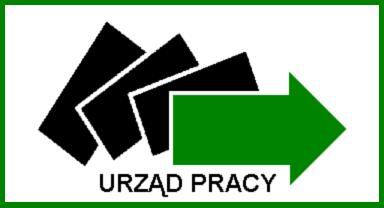 STAROSTA LEGIONOWSKIza pośrednictwemDYREKTORAPOWIATOWEGO URZĘDU PRACY W LEGIONOWIE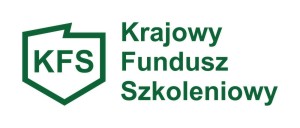 05-119 Legionowo, ul. gen. Władysława Sikorskiego 11, www.legionowo.praca.gov.plKontakt: pok. 320, tel. 22 764 03 38, fax. 22 774 22 88, e-mail: szkolenia@puplegionowo.pl05-119 Legionowo, ul. gen. Władysława Sikorskiego 11, www.legionowo.praca.gov.plKontakt: pok. 320, tel. 22 764 03 38, fax. 22 774 22 88, e-mail: szkolenia@puplegionowo.pl05-119 Legionowo, ul. gen. Władysława Sikorskiego 11, www.legionowo.praca.gov.plKontakt: pok. 320, tel. 22 764 03 38, fax. 22 774 22 88, e-mail: szkolenia@puplegionowo.pl………………………………../pieczątka Pracodawcy/DANE PRACODAWCYDANE PRACODAWCYPełna nazwa PracodawcyImię i nazwisko oraz stanowisko służbowe osoby uprawnionej do reprezentowania i zawarcia umowy (zgodnie z dokumentem rejestrowym lub załączonym pełnomocnictwem oryginalnym bądź potwierdzonym notarialnie)OSOBA WYZNACZONA DO KONTAKTÓW Z URZĘDEMOSOBA WYZNACZONA DO KONTAKTÓW Z URZĘDEMOSOBA WYZNACZONA DO KONTAKTÓW Z URZĘDEMOSOBA WYZNACZONA DO KONTAKTÓW Z URZĘDEMimię i nazwiskotel. kontaktowye-mailADRES SIEDZIBY PRACODAWCYADRES SIEDZIBY PRACODAWCYADRES SIEDZIBY PRACODAWCYADRES SIEDZIBY PRACODAWCYADRES SIEDZIBY PRACODAWCYADRES SIEDZIBY PRACODAWCYADRES SIEDZIBY PRACODAWCYulicanrlok.miejscowośćkod pocztowypowiatwojewództwonr telefonunr faksue-mailstrona wwwMIEJSCE PROWADZENIA DZIAŁALNOŚCI MIEJSCE PROWADZENIA DZIAŁALNOŚCI MIEJSCE PROWADZENIA DZIAŁALNOŚCI MIEJSCE PROWADZENIA DZIAŁALNOŚCI MIEJSCE PROWADZENIA DZIAŁALNOŚCI MIEJSCE PROWADZENIA DZIAŁALNOŚCI MIEJSCE PROWADZENIA DZIAŁALNOŚCI ulicanrlok.miejscowośćkod pocztowypowiatwojewództwoADRES DO KORESPONDENCJI ADRES DO KORESPONDENCJI ADRES DO KORESPONDENCJI ADRES DO KORESPONDENCJI ADRES DO KORESPONDENCJI ADRES DO KORESPONDENCJI ADRES DO KORESPONDENCJI ulicanrlok.miejscowośćkod pocztowyWIELKOŚĆ PRZEDSIĘBIORSTWA zgodnie z ustawą z dnia 6 marca 2018 r. Prawo przedsiębiorców(Dz. U. z 2023 r. poz. 221 z późn. zm.) (proszę zaznaczyć X w odpowiedniej pozycji)UWAGA: Przy ustalaniu wielkości przedsiębiorstwa należy uwzględnić średnią liczbę pracowników (wliczając Pracodawcę) w ostatnich dwóch latach i rocznego obrotu lub rocznej sumy bilansowej przedsiębiorstw powiązanych1WIELKOŚĆ PRZEDSIĘBIORSTWA zgodnie z ustawą z dnia 6 marca 2018 r. Prawo przedsiębiorców(Dz. U. z 2023 r. poz. 221 z późn. zm.) (proszę zaznaczyć X w odpowiedniej pozycji)UWAGA: Przy ustalaniu wielkości przedsiębiorstwa należy uwzględnić średnią liczbę pracowników (wliczając Pracodawcę) w ostatnich dwóch latach i rocznego obrotu lub rocznej sumy bilansowej przedsiębiorstw powiązanych1mikroprzedsiębiorstwo (przedsiębiorstwo, które średniorocznie zatrudnia mniej niż 10 pracowników i którego roczny obrót lub roczna suma bilansowa nie przekracza 2 mln EUR)małe przedsiębiorstwo (przedsiębiorstwo, które średniorocznie zatrudnia mniej niż 50 pracowników i którego roczny obrót lub roczna suma bilansowa nie przekracza 10 mln EUR)średnie przedsiębiorstwo (przedsiębiorstwo, które średniorocznie zatrudnia mniej niż 250 pracowników 
i którego roczny obrót nie przekracza 50 mln EUR lub roczna suma bilansowa nie przekracza 43 mln EUR)inne przedsiębiorstwo (przedsiębiorstwo, które nie spełnia żadnego z ww. kryteriów)POZOSTAŁE DANE PRACODAWCYPOZOSTAŁE DANE PRACODAWCYPOZOSTAŁE DANE PRACODAWCYPOZOSTAŁE DANE PRACODAWCYPOZOSTAŁE DANE PRACODAWCYPOZOSTAŁE DANE PRACODAWCYPOZOSTAŁE DANE PRACODAWCYPOZOSTAŁE DANE PRACODAWCYNIPREGONPKDPESEL (w przypadku osoby fizycznej)PESEL (w przypadku osoby fizycznej)Rodzaj działalnościRodzaj działalnościForma prawnaForma prawnaData rozpoczęcia prowadzenia działalnościData rozpoczęcia prowadzenia działalnościForma i stawka opodatkowania (właściwe zaznaczyć i podać %)Forma i stawka opodatkowania (właściwe zaznaczyć i podać %)pełna księgowośćpełna księgowość…..%księga przychodówi rozchodówksięga przychodówi rozchodów…..%Forma i stawka opodatkowania (właściwe zaznaczyć i podać %)Forma i stawka opodatkowania (właściwe zaznaczyć i podać %)podatek liniowypodatek liniowy…..%ryczałt od przychodów ewidencjonowanychryczałt od przychodów ewidencjonowanych…..%Forma i stawka opodatkowania (właściwe zaznaczyć i podać %)Forma i stawka opodatkowania (właściwe zaznaczyć i podać %)karta podatkowakarta podatkowa.….. m-cpodatek dochodowyod osób prawnychpodatek dochodowyod osób prawnych…..%NR RACHUNKU BANKOWEGO PRACODAWCY, NA KTÓRY PRZEKAZANE ZOSTANĄ ŚRODKI KFS:NR RACHUNKU BANKOWEGO PRACODAWCY, NA KTÓRY PRZEKAZANE ZOSTANĄ ŚRODKI KFS:NR RACHUNKU BANKOWEGO PRACODAWCY, NA KTÓRY PRZEKAZANE ZOSTANĄ ŚRODKI KFS:nazwa bankunr rachunku_ _ - _ _ _ _ - _ _ _ _ - _ _ _ _ - _ _ _ _ - _ _ _ _ - _ _ _ __ _ - _ _ _ _ - _ _ _ _ - _ _ _ _ - _ _ _ _ - _ _ _ _ - _ _ _ _Środki KFS będą przekazywane na nieoprocentowany rachunek bankowy. Jeżeli pracodawca posiada nieoprocentowany rachunek bankowy, na który mają być przekazywane środki KFS w dniu złożenia wniosku podaje ten numer we wniosku. Jeżeli pracodawca nie posiada takiego rachunku na dzień złożenia wniosku, jest on zobowiązany założyć rachunek nieoprocentowany lub nieoprocentowane subkonto i dostarczyć najpóźniej dzień przed zawarciem umowy i dostarczyć jego numer do urzędu.Środki KFS będą przekazywane na nieoprocentowany rachunek bankowy. Jeżeli pracodawca posiada nieoprocentowany rachunek bankowy, na który mają być przekazywane środki KFS w dniu złożenia wniosku podaje ten numer we wniosku. Jeżeli pracodawca nie posiada takiego rachunku na dzień złożenia wniosku, jest on zobowiązany założyć rachunek nieoprocentowany lub nieoprocentowane subkonto i dostarczyć najpóźniej dzień przed zawarciem umowy i dostarczyć jego numer do urzędu.Środki KFS będą przekazywane na nieoprocentowany rachunek bankowy. Jeżeli pracodawca posiada nieoprocentowany rachunek bankowy, na który mają być przekazywane środki KFS w dniu złożenia wniosku podaje ten numer we wniosku. Jeżeli pracodawca nie posiada takiego rachunku na dzień złożenia wniosku, jest on zobowiązany założyć rachunek nieoprocentowany lub nieoprocentowane subkonto i dostarczyć najpóźniej dzień przed zawarciem umowy i dostarczyć jego numer do urzędu.STAN ZATRUDNIENIA:STAN ZATRUDNIENIA:STAN ZATRUDNIENIA:Liczba osób zatrudnionych u pracodawcy (Pracownik – oznacza osobę fizyczną zatrudnioną na podstawie umowy o pracę, powołania, wyboru, mianowania lub spółdzielczej umowy o pracę. Pracownikiem jest tylko osoba wykonująca pracę na podstawie przepisów Kodeksu pracy. Nie jest pracownikiem osoba, która wykonuje pracę w ramach przepisów prawa cywilnego, np. na podstawie umowy zlecenia, umowy 
o dzieło czy też innych rodzajów umów cywilnoprawnych).Liczba osób zatrudnionych u pracodawcy (Pracownik – oznacza osobę fizyczną zatrudnioną na podstawie umowy o pracę, powołania, wyboru, mianowania lub spółdzielczej umowy o pracę. Pracownikiem jest tylko osoba wykonująca pracę na podstawie przepisów Kodeksu pracy. Nie jest pracownikiem osoba, która wykonuje pracę w ramach przepisów prawa cywilnego, np. na podstawie umowy zlecenia, umowy 
o dzieło czy też innych rodzajów umów cywilnoprawnych).…….. os.INFORMACJE O PLANOWANYCH DZIAŁANIACH DO SFINANSOWANIA Z KRAJOWEGO FUNDUSZU SZKOLENIOWEGO ORAZ LICZBA OSÓB WEDŁUG POSZCZEGÓLNYCH KATEGORIIINFORMACJE O PLANOWANYCH DZIAŁANIACH DO SFINANSOWANIA Z KRAJOWEGO FUNDUSZU SZKOLENIOWEGO ORAZ LICZBA OSÓB WEDŁUG POSZCZEGÓLNYCH KATEGORIIINFORMACJE O PLANOWANYCH DZIAŁANIACH DO SFINANSOWANIA Z KRAJOWEGO FUNDUSZU SZKOLENIOWEGO ORAZ LICZBA OSÓB WEDŁUG POSZCZEGÓLNYCH KATEGORIIINFORMACJE O PLANOWANYCH DZIAŁANIACH DO SFINANSOWANIA Z KRAJOWEGO FUNDUSZU SZKOLENIOWEGO ORAZ LICZBA OSÓB WEDŁUG POSZCZEGÓLNYCH KATEGORIIINFORMACJE O PLANOWANYCH DZIAŁANIACH DO SFINANSOWANIA Z KRAJOWEGO FUNDUSZU SZKOLENIOWEGO ORAZ LICZBA OSÓB WEDŁUG POSZCZEGÓLNYCH KATEGORIIINFORMACJE O PLANOWANYCH DZIAŁANIACH DO SFINANSOWANIA Z KRAJOWEGO FUNDUSZU SZKOLENIOWEGO ORAZ LICZBA OSÓB WEDŁUG POSZCZEGÓLNYCH KATEGORIIINFORMACJE O PLANOWANYCH DZIAŁANIACH DO SFINANSOWANIA Z KRAJOWEGO FUNDUSZU SZKOLENIOWEGO ORAZ LICZBA OSÓB WEDŁUG POSZCZEGÓLNYCH KATEGORIIWyszczególnienieWyszczególnienieWyszczególnienieLiczba pracodawcówLiczba pracodawcówLiczba pracownikówLiczba pracownikówWyszczególnienieWyszczególnienieWyszczególnienierazemw tym kobietrazemw tym kobietObjęci wsparciem ogółem:Objęci wsparciem ogółem:Objęci wsparciem ogółem:Według formwsparciakursykursyWedług formwsparciastudia podyplomowestudia podyplomoweWedług formwsparciaegzaminyegzaminyWedług formwsparciabadania lekarskie i/lub psychologicznebadania lekarskie i/lub psychologiczneWedług formwsparciaubezpieczenie NNWubezpieczenie NNWWedług formwsparciaokreślenie potrzeb pracodawcyokreślenie potrzeb pracodawcyWedług grup wiekowych15-2415-24Według grup wiekowych25-3425-34Według grup wiekowych35-4435-44Według grup wiekowych45 lat i więcej45 lat i więcejWedług poziomu wykształceniagimnazjalne i poniżejgimnazjalne i poniżejWedług poziomu wykształceniazasadnicze zawodowezasadnicze zawodoweWedług poziomu wykształceniaśrednie ogólnokształcąceśrednie ogólnokształcąceWedług poziomu wykształceniapolicealne i średnie zawodowepolicealne i średnie zawodoweWedług poziomu wykształceniawyższewyższeWedług grup wielkich zawodów 
i specjalnościprzedstawiciele władz publicznych, wyżsi urzędnicyi kierownicyprzedstawiciele władz publicznych, wyżsi urzędnicyi kierownicyWedług grup wielkich zawodów 
i specjalnościspecjaliścispecjaliściWedług grup wielkich zawodów 
i specjalnościtechnicy i inny średni personeltechnicy i inny średni personelWedług grup wielkich zawodów 
i specjalnościpracownicy biurowipracownicy biurowiWedług grup wielkich zawodów 
i specjalnościpracownicy usług i sprzedawcypracownicy usług i sprzedawcyWedług grup wielkich zawodów 
i specjalnościrolnicy, ogrodnicy, leśnicy i rybacyrolnicy, ogrodnicy, leśnicy i rybacyWedług grup wielkich zawodów 
i specjalnościrobotnicy przemysłowi i rzemieślniczyrobotnicy przemysłowi i rzemieślniczyWedług grup wielkich zawodów 
i specjalnościoperatorzy i monterzy maszyn i urządzeńoperatorzy i monterzy maszyn i urządzeńWedług grup wielkich zawodów 
i specjalnościpracownicy przy pracach prostychpracownicy przy pracach prostychWedług grup wielkich zawodów 
i specjalnościsiły zbrojnesiły zbrojneWedług grup wielkich zawodów 
i specjalnościbez zawodubez zawoduWedług tematyki kształceniaAKTNauka aktywnego poszukiwania pracyWedług tematyki kształceniaBUDArchitektura i budownictwoWedług tematyki kształceniaDZIDziennikarstwo i informacja naukowo-technicznaWedług tematyki kształceniaFRYUsługi fryzjerskie, kosmetyczneWedług tematyki kształceniaGORGórnictwo i przetwórstwo przemysłowe (w tym: przemysł spożywczy, lekki, chemiczny)Według tematyki kształceniaHOTUsługi hotelarskie, turystyka i rekreacjaWedług tematyki kształceniaHUMNauki humanistyczne (bez języków obcych) i społeczne (w tym: ekonomia, socjologia, psychologia, politologia, etnologia, geografia)Według tematyki kształceniaINFInformatyka i wykorzystanie komputerówWedług tematyki kształceniaINNInneWedług tematyki kształceniaJEZJęzyki obceWedług tematyki kształceniaKRAUsługi krawieckie, obuwniczeWedług tematyki kształceniaMATMatematyka i statystykaWedług tematyki kształceniaOGOPodstawowe programy ogólne (w tym: kształcenie umiejętności pisania, czytania i liczenia)Według tematyki kształceniaOSORozwój osobowościowy i kariery zawodowejWedług tematyki kształceniaPRAPrawoWedług tematyki kształceniaRCHRachunkowość, księgowość, bankowość, ubezpieczenia, analiza inwestycyjnaWedług tematyki kształceniaRELSprzedaż, marketing, public relations, handel nieruchomościamiWedług tematyki kształceniaROLRolnictwo, leśnictwo, rybołówstwoWedług tematyki kształceniaSEKPrace sekretarskie i biuroweWedług tematyki kształceniaSPOOpieka społeczna (w tym: opieka nad osobami niepełnosprawnymi, starszymi, dziećmi, wolontariat)Według tematyki kształceniaSRDOchrona środowiskaWedług tematyki kształceniaSTOUsługi stolarskie, szklarskieWedług tematyki kształceniaSZKSzkolenie nauczycieli i nauka o kształceniuWedług tematyki kształceniaSZTSztuka, kultura, rzemiosło artystyczneWedług tematyki kształceniaTCHTechnika i handel artykułami technicznymi (w tym: mechanika, metalurgia, energetyka, elektryka, elektronika, telekomunikacja, miernictwo, naprawa i konserwacja pojazdów)Według tematyki kształceniaTRAUsługi transportowe (w tym kursy prawa jazdy)Według tematyki kształceniaUGAUsługi gastronomiczneWedług tematyki kształceniaUSLPozostałe usługiWedług tematyki kształceniaWETWeterynariaWedług tematyki kształceniaWLSOchrona własności i osóbWedług tematyki kształceniaZDROpieka zdrowotnaWedług tematyki kształceniaZIAZarządzanie i administrowanieWedług tematyki kształceniaZNPNauki o życiu i nauki przyrodnicze (w tym: biologia, zoologia, chemia, fizyka)Osoby mogące udokumentować wykonywanie przez co najmniej 15 lat prac
w szczególnych warunkach lub o szczególnym charakterze, a którym nie przysługuje prawo do emerytury pomostowejOsoby mogące udokumentować wykonywanie przez co najmniej 15 lat prac
w szczególnych warunkach lub o szczególnym charakterze, a którym nie przysługuje prawo do emerytury pomostowejOsoby mogące udokumentować wykonywanie przez co najmniej 15 lat prac
w szczególnych warunkach lub o szczególnym charakterze, a którym nie przysługuje prawo do emerytury pomostowejINFORMACJA DOTYCZĄCA FORM KSZTAŁCENIA USTAWICZNEGO I WYSOKOŚCI WYDATKÓWINFORMACJA DOTYCZĄCA FORM KSZTAŁCENIA USTAWICZNEGO I WYSOKOŚCI WYDATKÓWINFORMACJA DOTYCZĄCA FORM KSZTAŁCENIA USTAWICZNEGO I WYSOKOŚCI WYDATKÓWCałkowita wysokość wydatków na działania w ramach kształcenia ustawicznego:Całkowita wysokość wydatków na działania w ramach kształcenia ustawicznego:złsłownie:słownie:słownie:wysokość środków KFSwysokość środków KFSzłsłownie:słownie:słownie:wysokość wkładu własnego wnoszonego przez Pracodawcę*wysokość wkładu własnego wnoszonego przez Pracodawcę*złsłownie:słownie:słownie: w tym:Kursy – wysokość środków KFSzł w tym:wysokość wkładu własnego wnoszonego przez Pracodawcę*zł w tym:Studia podyplomowe – wysokość środków KFSzł w tym:wysokość wkładu własnego wnoszonego przez Pracodawcę*zł w tym:Egzaminy (umożliwiające uzyskanie dokumentów potwierdzających nabycie umiejętności, kwalifikacji lub uprawnień zawodowych) – wysokość środków KFSzł w tym:wysokość wkładu własnego wnoszonego przez Pracodawcę*zł w tym:Badania lekarskie i psychologiczne (wymagane do podjęcia kształcenia lub pracy zawodowej po ukończonym kształceniu) – wysokość środków KFSzł w tym:wysokość wkładu własnego wnoszonego przez Pracodawcę*zł w tym:Ubezpieczenie NNW (w związku z podjętym kształceniem)  – wysokość środków KFSzł w tym:wysokość wkładu własnego wnoszonego przez Pracodawcę*zł w tym:Określenie potrzeb pracodawcy w zakresie kształcenia ustawicznego (w związku z ubieganiem się o środki KFS)  – wysokość środków KFSzł w tym:wysokość wkładu własnego wnoszonego przez Pracodawcę*złPRIORYTETY RADY RYNKU PRACY WYDATKOWANIA ŚRODKÓW REZERWY KFS W 2023 ROKU(proszę zaznaczyć X, którym priorytetem kieruje się Pracodawca wnioskując o środki KFS)PRIORYTETY RADY RYNKU PRACY WYDATKOWANIA ŚRODKÓW REZERWY KFS W 2023 ROKU(proszę zaznaczyć X, którym priorytetem kieruje się Pracodawca wnioskując o środki KFS)wsparcie kształcenia ustawicznego pracowników Centrów Integracji Społecznej, Klubów Integracji Społecznej, Warsztatów Terapii Zajęciowej, Zakładów Aktywności Zawodowej, członków lub pracowników spółdzielni socjalnych oraz pracowników zatrudnionych w podmiotach posiadających status przedsiębiorstwa społecznego wskazanych na liście/rejestrze przedsiębiorstw społecznych prowadzonym przez MRiPS (Priorytet A);wsparcie kształcenia ustawicznego osób z orzeczonym stopniem niepełnosprawności (Priorytet B);wsparcie kształcenia ustawicznego w obszarach/branżach kluczowych dla rozwoju powiatu legionowskiego wskazanych w dokumentach strategicznych/planach rozwoju (Priorytet C); wsparcie kształcenia ustawicznego instruktorów praktycznej nauki zawodu bądź osób mających zamiar podjęcia się tego zajęcia, opiekunów praktyk zawodowych i opiekunów stażu uczniowskiego oraz szkoleń branżowych dla nauczycieli kształcenia zawodowego (Priorytet D);wsparcie kształcenia ustawicznego osób, które mogą udokumentować wykonywanie przez co najmniej 15 lat prac w szczególnych warunkach lub o szczególnym charakterze, a którym nie przysługuje prawo do emerytury pomostowej (Priorytet E).Uzasadnienie potrzeby realizacji kształcenia ustawicznego, przy uwzględnieniu obecnych i przyszłych potrzeb pracodawcy oraz obowiązujących priorytetów wydatkowania środków rezerwy KFS(Krótki opis obecnych lub przyszłych potrzeb pracodawcy odrębnie do każdej formy wsparcia oraz wykazanie związku potrzeb szkoleniowych z wybranym priorytetem wydatkowania środków rezerwy KFS wraz z opisem korzyści uzyskanych po zrealizowaniu każdej formy wsparcia wskazanej we wniosku i wpływu na trwałość zatrudnienia).……………………………………………………………………………………………………………………………………………………………………………………………………………………………………………………………………………………………………………………………………………………………………………………………………………………………………………………………………………...……………………………………………………………………………………………………………………………………………………………………………………………………………………………………...……………………………………………………………………………………………………………………………………………………………………………………………………………………………………...……………………………………………………………………………………………………………………………………………………………………………………………………………………………………...……………………………………………………………………………………………………………………………………………………………………………………………………………………………………...……………………………………………………………………………………………………………………………………………………………………………………………………………………………………...……………………………………………………………………………………………………………………………………………………………………………………………………………………………………...……………………………………………………………………………………………………………………………………………………………………………………………………………………………………...……………………………………………………………………………………………………………………………………………………………………………………………………………………………………...……………………………………………………………………………………………………………………………………………………………………………………………………………………………………...……………………………………………………………………………………………………………………………………………………………………………………………………………………………………...……………………………………………………………………………………………………………………………………………………………………………………………………………………………………...……………………………………………………………………………………………………………………………………………………………………………………………………………………………………...……………………………………………………………………………………………………………………………………………………………………………………………………………………………………...……………………………………………………………………………………………………………………………………………………………………………………………………………………………………...……………………………………………………………………………………………………………………………………………………………………………………………………………………………………...OŚWIADCZENIE PRACODAWCYDo wniosku należy dołączyć dokumenty oraz załączniki, które stanowią jego integralną część:UWAGA:Wniosek o przyznanie środków Krajowego Funduszu Szkoleniowego zostanie rozpatrzony w terminie 30 dni od daty zakończenia naboru.Pracodawca zostanie poinformowany w formie pisemnej o sposobie rozpatrzenia wniosku lub 
o pozostawieniu go bez rozpatrzenia.Wniosek pozostawia się bez rozpatrzenia w przypadku:niepoprawienia wniosku w terminie wyznaczonym przez Urząd;niedołączenia wymaganych załączników wynikających z § 5 ust. 2 Rozporządzenia Ministra Rodziny, Pracy i Polityki Społecznej w sprawie przyznawania środków Krajowego Funduszu Szkoleniowego 
z dnia 14 maja 2014 r.;gdy wniosek wpłynie poza terminem naboru ogłoszonym przez Urząd.Wniosek należy wypełnić w sposób czytelny, wpisując treść w każdym do tego wyznaczonym miejscu. 
Nie należy modyfikować i usuwać elementów wniosku. Ewentualne dodatkowe informacje należy sporządzić jako załączniki.Wszystkie kserokopie wymaganych załączników muszą być poświadczone za zgodność z oryginałem przez Pracodawcę lub osobę uprawnioną do reprezentowania podmiotu wg dokumentu rejestrowego lub załączonego pełnomocnictwa.Informacje dotyczące wybranego realizatora usługi kształcenia ustawicznegoInformacje dotyczące wybranego realizatora usługi kształcenia ustawicznegoInformacje dotyczące wybranego realizatora usługi kształcenia ustawicznegoInformacje dotyczące wybranego realizatora usługi kształcenia ustawicznegoInformacje dotyczące wybranego realizatora usługi kształcenia ustawicznegoInformacje dotyczące wybranego realizatora usługi kształcenia ustawicznegoInformacje dotyczące wybranego realizatora usługi kształcenia ustawicznegoInformacje dotyczące wybranego realizatora usługi kształcenia ustawicznegoInformacje dotyczące wybranego realizatora usługi kształcenia ustawicznegoPełna nazwa realizatora kształcenia ustawicznego(Instytucja Szkoleniowa/ Instytucja Egzaminująca/ Uczelnia/ Przychodnia/ Ubezpieczyciel)Pełna nazwa realizatora kształcenia ustawicznego(Instytucja Szkoleniowa/ Instytucja Egzaminująca/ Uczelnia/ Przychodnia/ Ubezpieczyciel)Siedziba realizatora kształcenia ustawicznegoSiedziba realizatora kształcenia ustawicznegoSiedziba realizatora kształcenia ustawicznegoSiedziba realizatora kształcenia ustawicznegoSiedziba realizatora kształcenia ustawicznegoSiedziba realizatora kształcenia ustawicznegoSiedziba realizatora kształcenia ustawicznegoSiedziba realizatora kształcenia ustawicznegoSiedziba realizatora kształcenia ustawicznegoulicaNrlok.lok.miejscowośćkod pocztowypowiatwojewództwoDane realizatora kształcenia ustawicznegoDane realizatora kształcenia ustawicznegoNIPPKDPKDNazwa rejestru elektronicznego, 
w którym dostępna jest informacja 
o uprawnieniach do prowadzenia usług kształcenia ustawicznegoNazwa rejestru elektronicznego, 
w którym dostępna jest informacja 
o uprawnieniach do prowadzenia usług kształcenia ustawicznegoNr wpisuNazwa i forma kształcenia ustawicznego 
(kurs/ szkolenie/ egzamin/ studia podyplomowe/ badania)Nazwa i forma kształcenia ustawicznego 
(kurs/ szkolenie/ egzamin/ studia podyplomowe/ badania)Sposób realizacji kształcenia ustawicznego (stacjonarnie / on-line*)Sposób realizacji kształcenia ustawicznego (stacjonarnie / on-line*)Liczba godzin kształcenia ustawicznego (ogółem)Liczba godzin kształcenia ustawicznego (ogółem)Cena jednostkowa w zł (na 1 uczestnika) – bez VATCena jednostkowa w zł (na 1 uczestnika) – bez VATKoszt osobogodziny w przypadku kursu w zł (iloraz kwoty w wierszu „8” do liczby godzin 
w wierszu „7”)Koszt osobogodziny w przypadku kursu w zł (iloraz kwoty w wierszu „8” do liczby godzin 
w wierszu „7”)Realizator  posiada/  nie posiada* certyfikaty jakości oferowanych usług kształcenia ustawicznegoW przypadku posiadania certyfikatu jakości oferowanych usług kształcenia ustawicznego należy wskazać rodzaj certyfikatu ………………………………………………………………………………………………………………………………………………………………………………………………………………….Realizator  posiada/  nie posiada* certyfikaty jakości oferowanych usług kształcenia ustawicznegoW przypadku posiadania certyfikatu jakości oferowanych usług kształcenia ustawicznego należy wskazać rodzaj certyfikatu ………………………………………………………………………………………………………………………………………………………………………………………………………………….Realizator  posiada/  nie posiada* certyfikaty jakości oferowanych usług kształcenia ustawicznegoW przypadku posiadania certyfikatu jakości oferowanych usług kształcenia ustawicznego należy wskazać rodzaj certyfikatu ………………………………………………………………………………………………………………………………………………………………………………………………………………….Realizator  posiada/  nie posiada* certyfikaty jakości oferowanych usług kształcenia ustawicznegoW przypadku posiadania certyfikatu jakości oferowanych usług kształcenia ustawicznego należy wskazać rodzaj certyfikatu ………………………………………………………………………………………………………………………………………………………………………………………………………………….Realizator  posiada/  nie posiada* certyfikaty jakości oferowanych usług kształcenia ustawicznegoW przypadku posiadania certyfikatu jakości oferowanych usług kształcenia ustawicznego należy wskazać rodzaj certyfikatu ………………………………………………………………………………………………………………………………………………………………………………………………………………….Realizator  posiada/  nie posiada* certyfikaty jakości oferowanych usług kształcenia ustawicznegoW przypadku posiadania certyfikatu jakości oferowanych usług kształcenia ustawicznego należy wskazać rodzaj certyfikatu ………………………………………………………………………………………………………………………………………………………………………………………………………………….Realizator  posiada/  nie posiada* certyfikaty jakości oferowanych usług kształcenia ustawicznegoW przypadku posiadania certyfikatu jakości oferowanych usług kształcenia ustawicznego należy wskazać rodzaj certyfikatu ………………………………………………………………………………………………………………………………………………………………………………………………………………….Realizator  posiada/  nie posiada* certyfikaty jakości oferowanych usług kształcenia ustawicznegoW przypadku posiadania certyfikatu jakości oferowanych usług kształcenia ustawicznego należy wskazać rodzaj certyfikatu ………………………………………………………………………………………………………………………………………………………………………………………………………………….Realizator  posiada/  nie posiada* certyfikaty jakości oferowanych usług kształcenia ustawicznegoW przypadku posiadania certyfikatu jakości oferowanych usług kształcenia ustawicznego należy wskazać rodzaj certyfikatu ………………………………………………………………………………………………………………………………………………………………………………………………………………….W przypadku kursów – realizator  posiada/  nie posiada* dokument, na podstawie którego prowadzi pozaszkolne formy kształcenia ustawicznegoW przypadku posiadania w/w dokumentu należy wskazać publiczny rejestr elektroniczny, w którym powyższa informacja jest dostępna ………………………………………………………………………………………………………………………………….....................................................................W przypadku kursów – realizator  posiada/  nie posiada* dokument, na podstawie którego prowadzi pozaszkolne formy kształcenia ustawicznegoW przypadku posiadania w/w dokumentu należy wskazać publiczny rejestr elektroniczny, w którym powyższa informacja jest dostępna ………………………………………………………………………………………………………………………………….....................................................................W przypadku kursów – realizator  posiada/  nie posiada* dokument, na podstawie którego prowadzi pozaszkolne formy kształcenia ustawicznegoW przypadku posiadania w/w dokumentu należy wskazać publiczny rejestr elektroniczny, w którym powyższa informacja jest dostępna ………………………………………………………………………………………………………………………………….....................................................................W przypadku kursów – realizator  posiada/  nie posiada* dokument, na podstawie którego prowadzi pozaszkolne formy kształcenia ustawicznegoW przypadku posiadania w/w dokumentu należy wskazać publiczny rejestr elektroniczny, w którym powyższa informacja jest dostępna ………………………………………………………………………………………………………………………………….....................................................................W przypadku kursów – realizator  posiada/  nie posiada* dokument, na podstawie którego prowadzi pozaszkolne formy kształcenia ustawicznegoW przypadku posiadania w/w dokumentu należy wskazać publiczny rejestr elektroniczny, w którym powyższa informacja jest dostępna ………………………………………………………………………………………………………………………………….....................................................................W przypadku kursów – realizator  posiada/  nie posiada* dokument, na podstawie którego prowadzi pozaszkolne formy kształcenia ustawicznegoW przypadku posiadania w/w dokumentu należy wskazać publiczny rejestr elektroniczny, w którym powyższa informacja jest dostępna ………………………………………………………………………………………………………………………………….....................................................................W przypadku kursów – realizator  posiada/  nie posiada* dokument, na podstawie którego prowadzi pozaszkolne formy kształcenia ustawicznegoW przypadku posiadania w/w dokumentu należy wskazać publiczny rejestr elektroniczny, w którym powyższa informacja jest dostępna ………………………………………………………………………………………………………………………………….....................................................................W przypadku kursów – realizator  posiada/  nie posiada* dokument, na podstawie którego prowadzi pozaszkolne formy kształcenia ustawicznegoW przypadku posiadania w/w dokumentu należy wskazać publiczny rejestr elektroniczny, w którym powyższa informacja jest dostępna ………………………………………………………………………………………………………………………………….....................................................................W przypadku kursów – realizator  posiada/  nie posiada* dokument, na podstawie którego prowadzi pozaszkolne formy kształcenia ustawicznegoW przypadku posiadania w/w dokumentu należy wskazać publiczny rejestr elektroniczny, w którym powyższa informacja jest dostępna ………………………………………………………………………………………………………………………………….....................................................................Uzasadnienie wyboru realizatora usługi kształcenia ustawicznegoUzasadnienie wyboru realizatora usługi kształcenia ustawicznegoUzasadnienie wyboru realizatora usługi kształcenia ustawicznegoUzasadnienie wyboru realizatora usługi kształcenia ustawicznegoUzasadnienie wyboru realizatora usługi kształcenia ustawicznegoUzasadnienie wyboru realizatora usługi kształcenia ustawicznegoUzasadnienie wyboru realizatora usługi kształcenia ustawicznegoUzasadnienie wyboru realizatora usługi kształcenia ustawicznegoUzasadnienie wyboru realizatora usługi kształcenia ustawicznego……………………………………………………………………………………………………………………………………………..........................................................................……………………………………………………………………………………………………………………………………………..........................................................................……………………………………………………………………………………………………………………………………………..........................................................................……………………………………………………………………………………………………………………………………………..........................................................................……………………………………………………………………………………………………………………………………………..........................................................................……………………………………………………………………………………………………………………………………………..........................................................................……………………………………………………………………………………………………………………………………………..........................................................................……………………………………………………………………………………………………………………………………………..........................................................................……………………………………………………………………………………………………………………………………………..........................................................................……………………………………………………………………………………………………………………………………………..........................................................................……………………………………………………………………………………………………………………………………………..........................................................................……………………………………………………………………………………………………………………………………………..........................................................................……………………………………………………………………………………………………………………………………………..........................................................................……………………………………………………………………………………………………………………………………………..........................................................................……………………………………………………………………………………………………………………………………………..........................................................................……………………………………………………………………………………………………………………………………………..........................................................................……………………………………………………………………………………………………………………………………………..........................................................................……………………………………………………………………………………………………………………………………………..........................................................................……………………………………………………………………………………………………………………………………………..........................................................................……………………………………………………………………………………………………………………………………………..........................................................................……………………………………………………………………………………………………………………………………………..........................................................................……………………………………………………………………………………………………………………………………………..........................................................................……………………………………………………………………………………………………………………………………………..........................................................................……………………………………………………………………………………………………………………………………………..........................................................................……………………………………………………………………………………………………………………………………………..........................................................................……………………………………………………………………………………………………………………………………………..........................................................................……………………………………………………………………………………………………………………………………………..........................................................................……………………………………………………………………………………………………………………………………………..........................................................................……………………………………………………………………………………………………………………………………………..........................................................................……………………………………………………………………………………………………………………………………………..........................................................................……………………………………………………………………………………………………………………………………………..........................................................................……………………………………………………………………………………………………………………………………………..........................................................................……………………………………………………………………………………………………………………………………………..........................................................................……………………………………………………………………………………………………………………………………………..........................................................................……………………………………………………………………………………………………………………………………………..........................................................................……………………………………………………………………………………………………………………………………………..........................................................................……………………………………………………………………………………………………………………………………………..........................................................................……………………………………………………………………………………………………………………………………………..........................................................................……………………………………………………………………………………………………………………………………………..........................................................................……………………………………………………………………………………………………………………………………………..........................................................................……………………………………………………………………………………………………………………………………………..........................................................................……………………………………………………………………………………………………………………………………………..........................................................................……………………………………………………………………………………………………………………………………………..........................................................................……………………………………………………………………………………………………………………………………………..........................................................................……………………………………………………………………………………………………………………………………………..........................................................................Informacje dotyczące realizatora usługi kształcenia ustawicznego (rozeznanie podobnych usług oferowanych na rynku) – OFERTA 1Informacje dotyczące realizatora usługi kształcenia ustawicznego (rozeznanie podobnych usług oferowanych na rynku) – OFERTA 1Pełna nazwa realizatora kształcenia ustawicznego(Instytucja Szkoleniowa/ Instytucja Egzaminująca/ Uczelnia/ Przychodnia/ Ubezpieczyciel)Nazwa i forma kształcenia ustawicznego (kurs/ szkolenie/ egzamin/ studia podyplomowe/ badania)Liczba godzin kształcenia ustawicznego (ogółem)Cena jednostkowa w zł (na 1 uczestnika)Koszt osobogodziny w przypadku kursu w zł 
(iloraz kwoty w wierszu „4” do liczby godzin 
w wierszu „3”)Informacje dotyczące realizatora usługi kształcenia ustawicznego (rozeznanie podobnych usług oferowanych na rynku) – OFERTA 2Informacje dotyczące realizatora usługi kształcenia ustawicznego (rozeznanie podobnych usług oferowanych na rynku) – OFERTA 2Pełna nazwa realizatora kształcenia ustawicznego(Instytucja Szkoleniowa/ Instytucja Egzaminująca/ Uczelnia/ Przychodnia/ Ubezpieczyciel)Nazwa i forma kształcenia ustawicznego (kurs/ szkolenie/ egzamin/ studia podyplomowe/ badania)Liczba godzin kształcenia ustawicznego (ogółem)Cena jednostkowa w zł (na 1 uczestnika)Koszt osobogodziny w przypadku kursu w zł (iloraz kwoty w wierszu „4” do liczby godzin 
w wierszu „3”)Nazwa:Adres:NIP:Rodzaj działania(właściwe zaznaczyć X)Nazwa działania(należy wskazać nazwę kursu, egzaminu)Koszt kształcenia jednego uczestnikaTermin realizacji działaniaLiczba godzin  / semestrów kurs studia podyplomowe egzaminLp.Temat zajęć edukacyjnychIlość godzin ogółemw tym ilość godzin zajęć praktycznych (jeżeli dotyczy)1.2.RazemRazemZakres egzaminuegzamin określony odrębnymi przepisami (należy wskazać instytucję egzaminującą)…………………………………………………………………………………………………………………………….egzamin wewnętrzny po zakończeniu kształcenia…………………………………………………………………………………………………………………………….inne formy sprawdzania efektów kształcenia (np.: sprawdzian/egzamin po zakończeniu każdego modułu kształcenia, zaliczenie na podstawie obecności, aktywności, itp.) – wskazać jaki…………………………………………………………………………………………………………………………….zaświadczenie MENwzór dokumentu musi być zgodny z  Rozporządzeniem Ministra Edukacji Narodowej z dnia 19 marca 2019 r. w sprawie kształcenia ustawicznego w formach pozaszkolnych (Dz. U. 2019 r. poz. 652).dokument według wzoru realizatora kształceniawzór dokumentu powinien zawierać co najmniej dane organizatora kształcenia, imię i nazwisko uczestnika szkolenia/ egzaminu, datę urodzenia uczestnika, nazwę kursu/ egzaminu, liczbę godzin oraz termin realizacjiuprawnienia określone odrębnymi przepisami(wpisać jakimi): ………………………………………..………………………………………………………………………………….świadectwo ukończenia studiów podyplomowychwedług obowiązującego wzoru organizatoraImię i nazwisko uczestnika kształcenia ustawicznegoNazwa i kod zawodu wykonywanego(według klasyfikacji zawodów i specjalności dostępnych na stronie psz.praca.gov.pl)Okres zatrudnienia na podstawie umowy o pracę (wpisać okres od – do) nie dotyczy (kształcenie ustawiczne Pracodawcy) nie dotyczy (kształcenie ustawiczne Pracodawcy)Wykształcenie* gimnazjalne i poniżej zasadnicze zawodowe średnie ogólnokształcące policealne i średnie zawodowe wyższe policealne i średnie zawodowe wyższe policealne i średnie zawodowe wyższeGrupa wiekowa* 15-24 lata 25-34 lata 35-44 lata 45 lat i więcej 35-44 lata 45 lat i więcej 35-44 lata 45 lat i więcejPłeć* kobieta mężczyzna mężczyzna mężczyznaOsoby pracujące w szczególnych warunkach lub wykonujące pracę o szczególnym charakterze*Osoby pracujące w szczególnych warunkach lub wykonujące pracę o szczególnym charakterze*Osoby pracujące w szczególnych warunkach lub wykonujące pracę o szczególnym charakterze*Osoby pracujące w szczególnych warunkach lub wykonujące pracę o szczególnym charakterze* TAK   NIEOsoby mogące udokumentować wykonywanie przez co najmniej 15 lat prac w szczególnych warunkach lub o szczególnym charakterze, a którym nie przysługuje prawo do emerytury pomostowej*Osoby mogące udokumentować wykonywanie przez co najmniej 15 lat prac w szczególnych warunkach lub o szczególnym charakterze, a którym nie przysługuje prawo do emerytury pomostowej*Osoby mogące udokumentować wykonywanie przez co najmniej 15 lat prac w szczególnych warunkach lub o szczególnym charakterze, a którym nie przysługuje prawo do emerytury pomostowej*Osoby mogące udokumentować wykonywanie przez co najmniej 15 lat prac w szczególnych warunkach lub o szczególnym charakterze, a którym nie przysługuje prawo do emerytury pomostowej* TAK   NIEPriorytet RRP w 2023 r. w ramach, którego osoba objęta będzie kształceniem ustawicznym (właściwe zaznaczyć X)Priorytet RRP w 2023 r. w ramach, którego osoba objęta będzie kształceniem ustawicznym (właściwe zaznaczyć X)wsparcie kształcenia ustawicznego pracowników Centrów Integracji Społecznej, Klubów Integracji Społecznej, Warsztatów Terapii Zajęciowej, Zakładów Aktywności Zawodowej, członków lub pracowników spółdzielni socjalnych oraz pracowników zatrudnionych w podmiotach posiadających status przedsiębiorstwa społecznego wskazanych na liście/rejestrze przedsiębiorstw społecznych prowadzonym przez MRiPSwsparcie kształcenia ustawicznego osób z orzeczonym stopniem niepełnosprawnościwsparcie kształcenia ustawicznego w obszarach/branżach kluczowych dla rozwoju powiatu/ województwa wskazanych w dokumentach strategicznych/planach rozwoju wsparcie kształcenia ustawicznego instruktorów praktycznej nauki zawodu bądź osób mających zamiar podjęcia się tego zajęcia, opiekunów praktyk zawodowych i opiekunów stażu uczniowskiego oraz szkoleń branżowych dla nauczycieli kształcenia zawodowegowsparcie kształcenia ustawicznego osób, które mogą udokumentować wykonywanie przez co najmniej 15 lat prac w szczególnych warunkach lub o szczególnym charakterze, a którym nie przysługuje prawo do emerytury pomostowejSZKOLENIA / KURSYSZKOLENIA / KURSYSZKOLENIA / KURSYSZKOLENIA / KURSYSZKOLENIA / KURSYSZKOLENIA / KURSYSZKOLENIA / KURSYSZKOLENIA / KURSYLp.Nazwa szkolenia/ kursuNazwa i siedziba  realizatora kształcenia ustawicznegoTermin realizacji (miesiąc / rok)Liczba godzinKoszty planowane do poniesienia (zł)Koszty planowane do poniesienia (zł)Koszty planowane do poniesienia (zł)Lp.Nazwa szkolenia/ kursuNazwa i siedziba  realizatora kształcenia ustawicznegoTermin realizacji (miesiąc / rok)Liczba godzinOgółemw tym Krajowy Fundusz Szkoleniowy [2]w tym wkład własny pracodawcy [3]1.2.3.STUDIA PODYPLOMOWESTUDIA PODYPLOMOWESTUDIA PODYPLOMOWESTUDIA PODYPLOMOWESTUDIA PODYPLOMOWESTUDIA PODYPLOMOWESTUDIA PODYPLOMOWESTUDIA PODYPLOMOWELp.Nazwa studiów podyplomowychNazwa i adres uczelniTermin realizacji (miesiąc/ rok)Liczba seme-strówKoszty planowane do poniesienia (zł)Koszty planowane do poniesienia (zł)Koszty planowane do poniesienia (zł)Lp.Nazwa studiów podyplomowychNazwa i adres uczelniTermin realizacji (miesiąc/ rok)Liczba seme-strówOgółemw tym Krajowy Fundusz Szkoleniowy [2]w tym wkład własny pracodawcy [3]1.2.3.EGZAMINYEGZAMINYEGZAMINYEGZAMINYEGZAMINYEGZAMINYEGZAMINYEGZAMINYLp.Rodzaj egzaminu umożliwiającego uzyskanie dokumentów potwierdzających nabycie umiejętności, kwalifikacji lub uprawnień zawodowychNazwa instytucji egzaminującej Miejsce realizacjiTermin realizacji Koszty planowane do poniesienia (zł)Koszty planowane do poniesienia (zł)Koszty planowane do poniesienia (zł)Lp.Rodzaj egzaminu umożliwiającego uzyskanie dokumentów potwierdzających nabycie umiejętności, kwalifikacji lub uprawnień zawodowychNazwa instytucji egzaminującej Miejsce realizacjiTermin realizacji Ogółemw tym Krajowy Fundusz Szkoleniowy [2]w tym wkład własny pracodawcy [3]1.2.3.BADANIA LEKARSKIEBADANIA LEKARSKIEBADANIA LEKARSKIEBADANIA LEKARSKIEBADANIA LEKARSKIEBADANIA LEKARSKIEBADANIA LEKARSKIELp.Rodzaj badań lekarskich i psychologicznych wymaganych do podjęcia kształcenia lub pracy zawodowej po ukończonym kształceniuNazwa instytucji przeprowadzającej badania Termin realizacjiKoszty planowane do poniesienia (zł)Koszty planowane do poniesienia (zł)Koszty planowane do poniesienia (zł)Lp.Rodzaj badań lekarskich i psychologicznych wymaganych do podjęcia kształcenia lub pracy zawodowej po ukończonym kształceniuNazwa instytucji przeprowadzającej badania Termin realizacjiOgółemw tym Krajowy Fundusz Szkoleniowy [2]w tym wkład własny pracodawcy [3]1.2.3.UBEZPIECZENIE OD NASTĘPSTW NIESZCZĘŚLIWYCH WYPADKÓW W ZWIĄZKU Z PODJĘTYM KSZTAŁCENIEMUBEZPIECZENIE OD NASTĘPSTW NIESZCZĘŚLIWYCH WYPADKÓW W ZWIĄZKU Z PODJĘTYM KSZTAŁCENIEMUBEZPIECZENIE OD NASTĘPSTW NIESZCZĘŚLIWYCH WYPADKÓW W ZWIĄZKU Z PODJĘTYM KSZTAŁCENIEMUBEZPIECZENIE OD NASTĘPSTW NIESZCZĘŚLIWYCH WYPADKÓW W ZWIĄZKU Z PODJĘTYM KSZTAŁCENIEMUBEZPIECZENIE OD NASTĘPSTW NIESZCZĘŚLIWYCH WYPADKÓW W ZWIĄZKU Z PODJĘTYM KSZTAŁCENIEMUBEZPIECZENIE OD NASTĘPSTW NIESZCZĘŚLIWYCH WYPADKÓW W ZWIĄZKU Z PODJĘTYM KSZTAŁCENIEMUBEZPIECZENIE OD NASTĘPSTW NIESZCZĘŚLIWYCH WYPADKÓW W ZWIĄZKU Z PODJĘTYM KSZTAŁCENIEMLp.Ubezpieczenie od następstw nieszczęśliwych wypadków w związku z podjętym kształceniemNazwa ubezpieczycielaTermin realizacjiKoszty planowane do poniesienia (zł)Koszty planowane do poniesienia (zł)Koszty planowane do poniesienia (zł)Lp.Ubezpieczenie od następstw nieszczęśliwych wypadków w związku z podjętym kształceniemNazwa ubezpieczycielaTermin realizacjiOgółemw tym Krajowy Fundusz Szkoleniowy [2]w tym wkład własny pracodawcy [3]1.2.3.OGÓŁEM KOSZTY PLANOWANE DO PONIESIENIA NA WSZYSTKIE RODZAJE KSZTAŁCENIA USTAWICZNEGO DLA DANEGO PRACOWNIKA/PRACODAWCYOgółemw tymKFS [2]w tymwkład własny pracodawcy [3]OGÓŁEM KOSZTY PLANOWANE DO PONIESIENIA NA WSZYSTKIE RODZAJE KSZTAŁCENIA USTAWICZNEGO DLA DANEGO PRACOWNIKA/PRACODAWCYUzasadnienie potrzeby objęcia kształceniem ustawicznym dla każdego przewidzianego rodzaju, w tym potrzeby nabycia umiejętności oraz podaniem informacji o planach dotyczących dalszego zatrudnienia pracownika…………………………………………………………………………………………………………………………………………………………………………………………………………………………………………….…………………………………………………………………………………………………………………………………………………………………………………………………………………………………………….…………………………………………………………………………………………………………………………………………………………………………………………………………………………………………….…………………………………………………………………………………………………………………………………………………………………………………………………………………………………………….…………………………………………………………………………………………………………………………………………………………………………………………………………………………………………….…………………………………………………………………………………………………………………………………………………………………………………………………………………………………………….…………………………………………………………………………………………………………………………………………………………………………………………………………………………………………….…………………………………………………………………………………………………………………………………………………………………………………………………………………………………………….…………………………………………………………………………………………………………………………………………………………………………………………………………………………………………….…………………………………………………………………………………………………………………………………………………………………………………………………………………………………………….…………………………………………………………………………………………………………………………………………………………………………………………………………………………………………….…………………………………………………………………………………………………………………………………………………………………………………………………………………………………………….…………………………………………………………………………………………………………………………………………………………………………………………………………………………………………….…………………………………………………………………………………………………………………………………………………………………………………………………………………………………………….…………………………………………………………………………………………………………………………………………………………………………………………………………………………………………….…………………………………………………………………………………………………………………………………………………………………………………………………………………………………………….…………………………………………………………………………………………………………………………………………………………………………………………………………………………………………….…………………………………………………………………………………………………………………………………………………………………………………………………………………………………………….…………………………………………………………………………………………………………………………………………………………………………………………………………………………………………….…………………………………………………………………………………………………………………………………………………………………………………………………………………………………………….